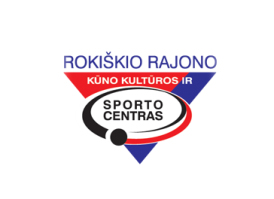                                                                DALYVAUSIME, ORGANIZUOSIME, VYKDYSIME 2019 m.    sausio 07 – 13 d. d.                                                                                                                    P   L   A   N   A   S  www.rokiskiosportas.lt Direktorius                                                                   Augutis Kriukelis                                                                                                                                                                                                                                                                                                                                                                                                                                                                                                                                                                                                                                                                                                                                                                                                                     DATALAIKASRENGINIO     PAVADINIMASVIETAATSAKINGAS01-0711.00Lietuvos mokyklų vaikinų futsal žaidynės „MrGolas“ (2006 m. g. grupė)Juodupė E.Ščiuplys01-0911.00Pasitarimas kūno kultūros ir sporto departamente sportinio darbo klausimaisVilnius S.Limontas01-1015.30Lietuvos moksleivių krepšinio lyga U-15 jaunučiai ROKIŠKIS-JONAVAKKSC sp. salėA.Griniukas01-1017.00Lietuvos moksleivių krepšinio lyga U-18 vaikinai KUPIŠKIS - ROKIŠKISKupiškisG.Markevičius01-1111.00Lietuvos mokyklų žaidynių kaimo vietovių mokyklų merginų, vaikinų krepšinio 3x3 tarpzoninės varžybosKKSC sp. salėG.Markevičius01-1112.00Lietuvos jaunių ir jaunimo rajonų grupių lengvosios atletikos pirmenybėsŠiauliai V.Čereška01-11-129.00Lietuvos Respublikos atviras jaunių ir jaunučių dziudo čempionatasKėdainiai G.Čečienė01-1211.00Lietuvos mokyklų žaidynių bendrojo ugdymo mokyklų 2006 m. gim. ir jaun. mokinių tarpzoninės kvadrato varžybosJ.T.Vaižganto gimn.V.Savickas01-1212.00Nacionalinė vaikų ledo ritulio lyga U-10ŠiauliaiG. Fitingov01-1213.00Regionų krepšinio lyga LIETUVOS KURČIŲJŲ SPORTO KLUBAS – ROKIŠKIO „FENIKSAS“VilniusN.Šiupinis01-1310.20Kauno rajono moksleivių dziudo pirmenybėsKaunas G.Čečienė01-1311.00Lietuvos mokyklų žaidynių kaimo vietovių mokyklų berniukų futbolo 5x5 zoninės varžybosJuodupėV.Savickas01-1311.00Lietuvos mokyklų žaidynių bendrojo ugdymo mokyklų mergaičių futbolo 5x5 tarpzoninės varžybosUkmergė V.Vajega